                                                                ПОСТАНОВЛЕНИЕ                                              проект    Главы муниципального образования«Натырбовское сельское поселение»«    »                    2017 г.                                              №     .                                              с.НатырбовоОб утверждении муниципальной  программы  «Противодействие коррупции на территории муниципального образования    «Натырбовское сельское поселение»  на  2018 год»            В соответствии с  Федеральными законами от 25.12.2008года № 273-ФЗ «О противодействии коррупции», от 6 октября 2003 года № 131-ФЗ «Об общих принципах организации местного самоуправления в Российской Федерации», от 02.03.2007 года № 25-ФЗ « О муниципальной службе в Российской Федерации», Законом Республики Адыгея от 08.04.2008г. № 166 «О муниципальной службе в Республике Адыгея»,   ст.179 Бюджетного кодекса РФ                                                                             П О С Т А Н О В Л Я Ю :Утвердить муниципальную  программу  «Противодействие коррупции на территории муниципального образования «Натырбовское сельское поселение» на 2018 год» (приложение № 1). Утвердить план мероприятий по реализации муниципальной  программы «Противодействие коррупции на территории муниципального образования «Натырбовское сельское поселение» на  2018 год» (приложение № 2). Настоящее Постановление  обнародовать на информационном стенде в администрации            поселения  и разместить  на  официальном сайте администрации в сети Интернет  по            адресу: //adm-natyrbovo.ru//Настоящее Постановление вступает в силу со дня его обнародования.Глава муниципального образования«Натырбовское сельское поселение»                                    Н.В.Касицына                                                                                                            Приложение № 1                                                                                                   к Постановлению главы                                                                                   муниципального образования                                                                                           «Натырбовское сельское поселение»                                                                                от « »                    2017 года №                                       Муниципальная  программа  «Противодействие коррупции на территории муниципального образования «Натырбовское сельское поселение» на  2018 год» Паспорт муниципальной  программы2. Содержание проблемы и обоснование необходимости ее решения программными методами.Коррупция, являясь неизбежным следствием избыточного администрирования со стороны государственных, муниципальных служащих, получила широкое распространение, приобрела массовый, системный характер и высокую общественную опасность. Подменяя публично-правовые решения и действия коррупционными отношениями, основанными на удовлетворении в обход закона частных противоправных интересов, она оказывает разрушительное воздействие на структуры власти и управления, становится существенным тормозом экономического и социального развития, препятствует успешной реализации приоритетных национальных проектов.В настоящее время Российская Федерация стоит перед серьезной проблемой, связанной с коррупцией, представляющей реальную угрозу функционированию публичной власти, верховенству закона, демократии, правам человека и социальной справедливости. Наибольшая опасность коррупции в том, что она стала распространенным фактом жизни, к которому большинство членов общества научилось относиться как к негативному, но привычному явлению.Поскольку коррупция может проявляться при доступе (отсутствии доступа) к определенной информации, возникает необходимость совершенствовать технологии доступа общественности к информационным потокам. Решить эту проблему возможно только в результате последовательной, системной, комплексной работы по разработке и внедрению новых правовых, организационных, информационных и иных механизмов противодействии. В целях эффективного решения задач по вопросам противодействия коррупции необходимо объединение усилий институтов гражданского общества, координация деятельности государственных органов Республики Адыгея, взаимодействие с федеральными государственными органами и органами местного самоуправления. Для этого требуется программно-целевой подход, а также проведение организационных мероприятий в этом направлении, в соответствии с разработанным планом  по реализации настоящей программы.3. Основные цели и задачи программыГлавные цели муниципальной  программы противодействии коррупции – проведение эффективной политики по предупреждению коррупции на уровне местного самоуправления; снижение уровня коррупции, ее проявлений во всех сферах жизнедеятельности общества; укрепление доверия жителей муниципального образования к органу местного самоуправления муниципального образования; активное привлечение общественных организаций и средств массовой информации к деятельности по противодействию коррупции, обеспечению открытости и доступности информации о деятельности органов местного самоуправления.Для достижения указанных целей требуется решение следующих задач:- устранение условий, порождающих коррупцию;- совершенствование правового регулирования в сфере противодействия коррупции на территории муниципального образования «Натырбовское  сельское поселение»;- создание системы противодействия коррупции;- организация антикоррупционного мониторинга, просвещения и пропаганды;-обеспечение прозрачности деятельности администрации муниципального образования «Натырбовское  сельское поселение»;- формирование антикоррупционного общественного сознания.4. Оценка эффективности социально-экономических последствий от реализации ПрограммыРеализация Программы, в силу ее специфики и ярко выраженного социально-профилактического характера, окажет значительное влияние на стабильность общества, состояние защищенности граждан и общества от преступных посягательств, а также обеспечит дальнейшее совершенствование форм и методов организации противодействия коррупции в муниципальном образовании «Натырбовское  сельское поселение». Реализация Программы и принятие нормативных правовых актов по вопросам противодействия коррупции на территории муниципального образования «Натырбовское  сельское поселение», к 2019 году позволят добиться позитивного изменения ситуации, связанной с коррупционными проявлениями.При этом системное проведение антикоррупционных экспертиз нормативных правовых актов администрации муниципального образования «Натырбовское  сельское поселение» и их проектов, а также привлечение в установленном порядке представителей институтов гражданского общества, общественных организаций к проведению независимой антикоррупционной экспертизы нормативных правовых актов муниципального образования «Натырбовское  сельское поселение» не позволит создать предпосылки и условия для проявления коррупциногенных факторов.Реальную эффективность реализации Программы позволит оценить результат проведения мониторинга общественного мнения. Предполагается, что доля опрошенных граждан, которые лично сталкивались с проблемой коррупции, к 2019 году сократится.Реализация мероприятий Программы позволит увеличить долю граждан, удовлетворенных информационной открытостью муниципального образования «Натырбовское сельское поселение». К числу ожидаемых показателей эффективности и результативности Программы по группе социально значимых результатов относятся следующие показатели:- создание эффективной системы противодействия коррупции;- снижение социальной напряженности в обществе, обусловленной проявлениями коррупции;- создание условий для снижения правового нигилизма населения, формирования антикоррупционного общественного мнения и нетерпимости к коррупционному поведению;- создание дополнительных условий для обеспечения прозрачности деятельности администрации муниципального образования «Натырбовское сельское поселение».Методика оценка эффективности реализации Программы производится в соответствии с целевыми индикаторами и показателями характеризующие ход реализации  программы.5. Методика оценки эффективности реализации муниципальной  программыОценка эффективности реализации муниципальной программы "Противодействие коррупции в муниципальном образовании «Натырбовское сельское поселение» на 2018 год (далее – Программа) осуществляется администрацией муниципального образования «Натырбовское сельское поселение» путем установления степени достижения ожидаемых результатов, а также сравнения текущих значений показателей (индикаторов) с их целевыми значениями.Оценка эффективности реализации Программы осуществляется ежегодно в течение всего срока реализации Программы и в целом по окончании ее реализации.Эффективность реализации Программы с учетом финансирования оценивается путем соотнесения степени достижения основных целевых показателей (индикаторов) Программы с уровнем ее финансирования.Комплексный показатель эффективности рассчитывается по формуле[ФОРМУЛА]где N – общее число целевых показателей (индикаторов);- плановое значение n-го целевого показателя (индикатора);- текущее значение n-го целевого показателя (индикатора);- плановая сумма финансирования Программы;- сумма финансирования (расходов) на текущую дату.Для расчета комплексного показателя эффективности R используются все целевые показатели (индикаторы), приведенные в Программе.При значении комплексного показателя эффективности реализации Программы R от 80 до 100% и более эффективность реализации Программы признается высокой, при значении менее 80% – низкой.                                                                                                            Приложение № 2                                                                                                   к Постановлению главы                                                                                   муниципального образования                                                                                           «Натырбовское сельское поселение»                                                                                от  « »                    2017 года №                                                                                                                                                                  План мероприятий                                                                                                                                   по реализации муниципальной программы
«Противодействие коррупции на территории муниципального образования
«Натырбовское сельское поселение» на 2018 год»00УРЫСЫЕ ФЕДЕРАЦИЕАДЫГЭ РЕСПУБЛИКМУНИЦИПАЛЬНЭ  ГЪЭПСЫКIЭ ЗИIЭ «НАТЫРБЫЕ  КЪОДЖЭ ПСЭУПI»385434 с. Натырбово,ул. Советская № 52тел./факс 9-76-69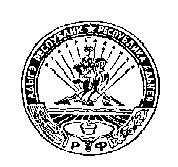 РОССИЙСКАЯ ФЕДЕРАЦИЯРЕСПУБЛИКА АДЫГЕЯМУНИЦИПАЛЬНОЕ ОБРАЗОВАНИЕ«НАТЫРБОВСКОЕ СЕЛЬСКОЕ ПОСЕЛЕНИЕ»385434 с. Натырбово, ул. Советская № 52тел./факс 9-76-69НаименованиеПрограммы --муниципальная  программа «Противодействие коррупции в муниципальном образовании «Натырбовское  сельское поселение» на 2018 год» (далее — Программа)Основания разработкиПрограммы--Федеральный закон 25.12.2008 № 273-ФЗ «О противодействии коррупции»;Законом Республики Адыгея от 08.04.2008 № 166 «О муниципальной службе в Республике Адыгея»,Основания разработкиПрограммыОснования разработкиПрограммыОснования разработкиПрограммыЗаказчикПрограммы-Администрация муниципального образования «Натырбовское  сельское поселение» Администрация муниципального образования «Натырбовское  сельское поселение» ОсновныеразработчикиПрограммы-Рабочая группа из специалистов администрации муниципального образования «Натырбовское  сельское поселение» Рабочая группа из специалистов администрации муниципального образования «Натырбовское  сельское поселение» Исполнители Программы-Муниципальные служащие муниципального образования «Натырбовское  сельское поселение» Муниципальные служащие муниципального образования «Натырбовское  сельское поселение» ЦелиПрограммы-Оценка существующего уровня коррупции;Оценка существующего уровня коррупции;ЦелиПрограммы-Мониторинг коррупциогенных факторов и эффективности мер коррупционной политики;Мониторинг коррупциогенных факторов и эффективности мер коррупционной политики;ЦелиПрограммы-Предупреждение коррупционных правонарушений;Предупреждение коррупционных правонарушений;ЦелиПрограммы-Совершенствование механизма кадрового обеспечения; Совершенствование механизма кадрового обеспечения; ЦелиПрограммы-Снижение уровня коррупции, её влияния на активность и эффективность  органов местного самоуправления муниципального образования «Натырбовское  сельское поселение», на повседневную жизнь граждан;Снижение уровня коррупции, её влияния на активность и эффективность  органов местного самоуправления муниципального образования «Натырбовское  сельское поселение», на повседневную жизнь граждан;ЦелиПрограммы-Обеспечение защиты прав и законных интересов граждан, общества и государства от коррупции;Обеспечение защиты прав и законных интересов граждан, общества и государства от коррупции;ЦелиПрограммы-Создание системы противодействия коррупции в муниципальном образовании «Натырбовское  сельское поселение» Создание системы противодействия коррупции в муниципальном образовании «Натырбовское  сельское поселение» ЗадачиПрограммы-Устранение условий, порождающих коррупцию;Устранение условий, порождающих коррупцию;ЗадачиПрограммы-Предупреждение коррупционных правонарушений;Предупреждение коррупционных правонарушений;ЗадачиПрограммы-Обеспечение ответственности за коррупционные правонарушения в порядке, предусмотренном действующим законодательством;Обеспечение ответственности за коррупционные правонарушения в порядке, предусмотренном действующим законодательством;ЗадачиПрограммы-Вовлечение гражданского общества в реализацию антикоррупционной политики;Вовлечение гражданского общества в реализацию антикоррупционной политики;ЗадачиПрограммы-Формирование антикоррупционного общественного сознания;Формирование антикоррупционного общественного сознания;ЗадачиПрограммы-Формирование нетерпимости по отношению к коррупциогенным действиям;Формирование нетерпимости по отношению к коррупциогенным действиям;ЗадачиПрограммы-Содействие реализации права граждан и организаций на доступ к информации о фактах коррупции и коррупционных факторах, а также на их свободное освещение в средствах массовой информации.Содействие реализации права граждан и организаций на доступ к информации о фактах коррупции и коррупционных факторах, а также на их свободное освещение в средствах массовой информации.СрокиреализацииПрограммы-2018 год2018 годОбъемы и источникифинансированияПрограммы-Общий объем необходимых финансовых средств для реализации Программы из бюджета муниципального образования «Натырбовское  сельское поселение» 2.000 (две тысячи  рублей) на 2018 год;Общий объем необходимых финансовых средств для реализации Программы из бюджета муниципального образования «Натырбовское  сельское поселение» 2.000 (две тысячи  рублей) на 2018 год;Ожидаемыерезультаты реализацииПрограммы-Снижение уровня коррупции, её влияния на активность и эффективность, для эффективного противодействия коррупции администрацией муниципального образования «Натырбовское  сельское поселение» на повседневную жизнь граждан;Снижение уровня коррупции, её влияния на активность и эффективность, для эффективного противодействия коррупции администрацией муниципального образования «Натырбовское  сельское поселение» на повседневную жизнь граждан;Ожидаемыерезультаты реализацииПрограммы-Совершенствование нормативной правовой базы по созданию системы противодействия коррупции в муниципальном образовании «Натырбовское  сельское поселение»; Совершенствование нормативной правовой базы по созданию системы противодействия коррупции в муниципальном образовании «Натырбовское  сельское поселение»; Ожидаемыерезультаты реализацииПрограммы-Снижение числа коррупционных правонарушений со стороны должностных лиц администрации муниципального образования «Натырбовское  сельское поселение», предупреждение коррупционных правонарушений муниципальных служащих муниципального образования «Натырбовское  сельское поселение»;Снижение числа коррупционных правонарушений со стороны должностных лиц администрации муниципального образования «Натырбовское  сельское поселение», предупреждение коррупционных правонарушений муниципальных служащих муниципального образования «Натырбовское  сельское поселение»;Ожидаемыерезультаты реализацииПрограммы-Повышение ответственности администрации муниципального образования «Натырбовское  сельское поселение» и их должностных лиц за принятие мер по устранению причин коррупции;Повышение ответственности администрации муниципального образования «Натырбовское  сельское поселение» и их должностных лиц за принятие мер по устранению причин коррупции;Ожидаемыерезультаты реализацииПрограммы-Повышение эффективности муниципального управления, уровня социально-экономического развития в муниципальном образовании «Натырбовское  сельское поселение», укрепление бюджетной сферы;Повышение эффективности муниципального управления, уровня социально-экономического развития в муниципальном образовании «Натырбовское  сельское поселение», укрепление бюджетной сферы;КонтрольПрограммы-Общий контроль за реализацией Программы возлагается на администрацию муниципального образования «Натырбовское  сельское поселение»;Общий контроль за реализацией Программы возлагается на администрацию муниципального образования «Натырбовское  сельское поселение»;-Текущий контроль за ходом реализации мероприятий Программы осуществляет Глава муниципального образования «Натырбовское  сельское поселение»;Текущий контроль за ходом реализации мероприятий Программы осуществляет Глава муниципального образования «Натырбовское  сельское поселение»;-Каждый квартал информация о ходе реализации Программы представляется исполнителями Главе муниципального образования «Натырбовское  сельское поселение».Каждый квартал информация о ходе реализации Программы представляется исполнителями Главе муниципального образования «Натырбовское  сельское поселение». №п/пНаименованиемероприятияСроквыполненияОтветственные исполнители12341.Проведение антикоррупционной экспертизы проектов муниципальных нормативных правовых актов администрации МО «Натырбовское сельское поселение» постоянноВедущий специалист администрации МО «Натырбовское сельское поселение» по правовым вопросам Шеверденко И.Н.2.Проведение антикоррупционной экспертизы действующих муниципальных нормативных правовых актов администрации МО «Натырбовское сельское поселение»постоянноВедущий специалист администрации МО «Натырбовское сельское поселение» по правовым вопросам  Шеверденко И.Н.3.Внесение изменений в действующие муниципальные нормативные правовые акты администрации МО «Натырбовское сельское поселение», в которых выявлены коррупционные факторыпо мере выявленияВедущий специалист администрации МО «Натырбовское сельское поселение» по правовым вопросам Шеверденко И.Н.4.Направление муниципальных нормативных правовых актов МО «Натырбовское сельское поселение» и сведений об их опубликовании в Комитет Республики Адыгея по взаимодействию с органами местного самоуправления; организация рассмотрения представлений и экспертных заключений на муниципальные нормативные правовые акты МО «Натырбовское сельское поселение»постоянноВедущий специалист администрации МО «Натырбовское сельское поселение» по правовым вопросам Шеверденко И.Н.5.Осуществление экспертизы жалоб и обращений граждан, поступающих в администрацию МО «Натырбовское сельское поселение», с точки зрения наличия сведений о фактах коррупции и проверки наличия фактов, указанных в обращенияхпо мере поступленияСпециалист 1 категории МО «Натырбовское сельское поселение» по общим вопросам         Репухова Н.В.6.Проведение проверок целевого использования имущества, находящегося в муниципальной собственности и переданного в аренду, безвозмездное пользование.В течение  2018годаГлавный специалист администрации МО «Натырбовское сельское поселение по финансовым вопросам и бухгалтерскому учёту      Чарунова Л.А.7.Осуществление контроля за исполнением залоговых обязательств по договорам купли-продажи объектов муниципальной собственности, приватизированных в рассрочку в соответствии с Федеральным законом от 22.07.2008 № 159-ФЗ «Об особенностях отчуждения недвижимого имущества, находящегося в государственной собственности субъектов Российской Федерации или в муниципальной собственности и арендуемого субъектами малого и среднего предпринимательства, и о внесении изменений в отдельные законодательные акты Российской Федерации»В течение  2018годаГлавный специалист администрации МО «Натырбовское сельское поселение по финансовым вопросам и бухгалтерскому учёту      Чарунова Л.А.8.Осуществление контроля на всех стадиях  исполнения муниципального заказаВ течение  2018годаГлавный специалист администрации МО «Натырбовское сельское поселение» по земельным и имущественным вопросам Кудишин В.В.9.Организация и проведение инвентаризации муниципального имущества в целях повышения эффективности его использования4 квартал 2018 г.Главный специалист администрации МО «Натырбовское сельское поселение по финансовым вопросам и бухгалтерскому учёту      Чарунова Л.А.10.Обеспечение открытости и прозрачности сделок об отчуждении муниципального имущества в порядке приватизации, о передаче муниципального имущества в пользованиепостоянноГлавный специалист администрации МО «Натырбовское сельское поселение» по земельным и имущественным вопросам Кудишин В.В.11.Организация письменного ознакомления граждан, поступающих на муниципальную службу в администрацию МО «Натырбовское сельское поселение» с Федеральными законами от 02.03.2007 № 25-ФЗ «О муниципальной службе в Российской Федерации», от 25.12.2008 № 273-ФЗ «О противодействии коррупции», Законом Республики Адыгея от 08.04.2008г. № 166 «О муниципальной службе в Республике Адыгея».При поступлении на муниципальную службу в администрациюСпециалист 1 категории МО «Натырбовское сельское поселение» по общим вопросам         Репухова Н.В.12.Проведение проверок персональных данных муниципальных служащих и граждан, поступающих на муниципальную службу в администрацию МО «Натырбовское сельское поселение», на соответствие квалификационным требованиям, предъявляемым к уровню профессионального образования, стажу муниципальной службы, установленным действующим законодательством.постоянноВедущий специалист администрации МО «Натырбовское сельское поселение» по правовым вопросам Шеверденко И.Н.13.Формирование на конкурсной основе кадрового резерва на должности муниципальной службы, для замещения вакантных должностей муниципальной службы из сформированного кадрового резерва.1 квартал 2018 г.Ведущий специалист администрации МО «Натырбовское сельское поселение» по правовым вопросам Шеверденко И.Н.14.Осуществлять контроль за  предоставлением муниципальными служащими администрации МО «Натырбовское сельское поселение» сведений о доходах и принадлежащей им на праве собственности имуществе.2 квартал 2018г.Специалист 1 категории МО «Натырбовское сельское поселение» по общим вопросам         Репухова Н.В.15.Осуществление проверки достоверности сведений,  предоставляемых лицами при поступлении на муниципальную службу в администрацию МО «Натырбовское сельское поселение» при поступлении на муниципальную службуСпециалист 1 категории МО «Натырбовское сельское поселение» по общим вопросам         Репухова Н.В.16.Обеспечение организации обучения муниципальных служащих на семинарах или курсах по теме «О противодействии коррупции в органах государственного и муниципального управления»В течение  2018годаГлава администрации МО «Натырбовское сельское поселение»Касицына Н.В.17.Организация деятельности Комиссии по урегулированию конфликта интересов в администрации МО «Натырбовское сельское поселение»по мере поступления материаловЗаместитель главы администрации МО «Натырбовское сельское поселение»Морозова Е.В.18.Организация предоставления муниципальных услуг в соответствии с утвержденными административными регламентамипостоянноСпециалисты администрации МО «Натырбовское сельское поселение», предоставляющие муниципальные услуги19.Обеспечение межведомственного электронного взаимодействия органов местного самоуправления  МО «Натырбовское сельское поселение» с исполнительными органами государственной власти, исполнительными органами государственной власти Республики Адыгея, территориальными органами федеральных органов исполнительной власти, гражданами и организациями в рамках оказания муниципальных (государственных) услугпостоянноГлава администрации МО «Натырбовское сельское поселение»Касицына Н.В.20.Размещение на официальном сайте органов местного самоуправления  МО «Натырбовское сельское поселение» информации о деятельности органов местного самоуправления в соответствии с Федеральным законом от 09.02.2009 № 8-ФЗ «Об обеспечении доступа к информации о деятельности государственных органов и органов местного самоуправления»постоянноГлавный специалист администрации МО «Натырбовское сельское поселение по финансовым вопросам и бухгалтерскому учёту      Чарунова Л.А.21.Рассмотрение вопросов правоприменительной практики по результатам вступивших в силу решений судов о признании недействительными ненормативных правовых актов, незаконными решений и действий (бездействия) органов местного самоуправления и должностных лиц в целях выработки и принятия мер по предупреждению и устранению причин выявленных нарушенийпо полугодиям2018г.Глава администрации МО «Натырбовское сельское поселение»Касицына Н.В.22.Обеспечить контроль за выполнением лицами, замещающими муниципальные должности, муниципальными служащими обязанности сообщать в случаях, установленных федеральными законами, о получении ими подарков в связи с их должностным положением или в связи с исполнением ими служебных обязанностейпостоянноГлава администрации МО «Натырбовское сельское поселение»Касицына Н.В.23.Провести мероприятия по формированию у  муниципальных служащих негативного отношения  к дарению подарков этим служащим в связи с их должностным положением или в  связи с исполнением ими служебных обязанностей1 квартал2018г.Глава администрации МО «Натырбовское сельское поселение»Касицына Н.В.24.По каждому случаю не соблюдения ограничений, запретов и не исполнения обязанностей, установленных в целях противодействия коррупции, нарушения ограничений, касающихся получения подарков и порядка сдачи подарка, осуществлять проверку в соответствии с нормативно правовыми актами  РФ и РА и применять соответствующие меры ответственностив случае не соблюденияи нарушенияограниченийГлава администрации МО «Натырбовское сельское поселение»Касицына Н.В.25.Разработать и осуществить комплекс организационных, разъяснительных и иных мер по недопущению муниципальными служащими поведения, которое может восприниматься окружающими как  обещание или предложения дачи взятки либо как согласие взять взятку или как просьба о даче взятки1 квартал 2018г.Глава администрации МО «Натырбовское сельское поселение»Касицына Н.В.26.Проводить мероприятия по антикоррупционной пропаганде в сельском поселении, информационную и просветительскую работу среди населения сельского поселения. Обеспечить возможности оперативного представления гражданами и организациями информации о фактах коррупции в администрацию сельского поселения посредством:                   - функционирования «горячей линии» и/или «телефонов доверия» по вопросам противодействия коррупции;                            - приема электронных сообщений на электронную почту администрации сельского поселения и на официальном Интернет сайте администрации с обеспечением возможности взаимодействия с заявителем с использованием компьютерных технологий. по полугодиям2018г.Глава администрации МО «Натырбовское сельское поселение»Касицына Н.В.27.Принимать меры по соблюдению лицами, замещающими муниципальные должности, должности муниципальной службы требований Федеральных законов «О контроле за соответствием расходов лиц, замещавших государственные должности, иных лиц их доходам» и «О запрете отдельным категориям лиц открывать и иметь счета (вклады, хранить наличные денежные средства и ценности в иностранных банках, расположенных за пределами Российской федерации»При нарушении требований указанных Федеральных законовГлава администрации МО «Натырбовское сельское поселение»Касицына Н.В.28.Осуществлять публикации информационных материалов о вопросах коррупции в СМИ и на официальном сайте администрации о противодействии коррупции, ее влияние на социально – экономическое развитие территории МО «Натырбовское сельское поселение»по полугодиям2018г.Заместитель главы администрации МО «Натырбовское сельское поселение»Морозова Е.В.29.Обеспечение возможности размещения физическими и юридическими лицами на официальном сайте администрации (жалоб) о ставших им известными  фактах коррупциипостоянноГлавный специалист администрации МО «Натырбовское сельское поселение по финансовым вопросам и бухгалтерскому учёту      Чарунова Л.А.30.Осуществлять контроль за предоставлением сведений об адресах сайтов и (или) страниц сайтов в информационно-телекоммуникационной сети "Интернет", на которых гражданин, претендующий на замещение должности муниципальной службы, муниципальный служащий размещали общедоступную информацию, а также данные, позволяющие их идентифицировать. 2 квартал 2018г.Специалист 1 категории МО «Натырбовское сельское поселение» по общим вопросам         Репухова Н.В.